APPROVED’The Place at Corkscrew, The Place HOA Master Association, Inc.Board of Director’s meetingWhen: 12/12/2022 4:00PMWhere: Barefoot Bar & Grill, 19921 Beechcrest Place, Estero, Florida 33928Board of DirectorsEileen Barrett (P) Term expires 2024 – In person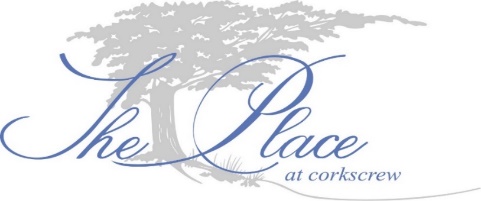 Tom Butler (VP) Term expires 2024 – In personEd Casey (T) Term expires 2024 – In personNick Correll (S) Term expires 2023 – AbsentVacant (D) Term expires 2023 Call to order - The meeting was called to order at 5:00PM.Establish a quorum – Three of five directors are present in person.Proof of notice - Notice was posted in accordance with F.S. 720.  Officer’s report President, Eileen Barrett reported: Director Gary Helwig resigned from the Board of Directors, today. Reported completed projects and future projects.Treasurer, Ed Casey reported the Trolley was sold.   Vice President, Tom Butler reported we are approx. six months out from Turnover. Committees are established.Committee Reports – Landscape Committee member, Amanda Streitmatter, reported the negotiations with Sunnygrove for a new contract went well. Along with enhancements occurring at the pool area.Owner Comments - Approx. 57 members attended the Board meeting. Members commented on items of interest. Old Business Pool chair purchase Code of Conduct for pool/spa/pool deck – Tabled for next meeting.Amenity Committee recommendation for playground - Tabled for next meeting.Golf Cart Registration – Safety and Security Committee will hold Golf Cart Registration events. Dates to be announced. Minute approvalNew BusinessARC guidelines rewrite – Vice President, Tom Butler, read the proposed changes to the ARC guidelines. After discussion, the matter is tabled until next meeting. Security Committee proposal for low voltage install CAM Spending LimitCornhole LeagueSunnygrove – 2023 contract was signed by the President, Eileen Barrett.Next BoD Meeting - Currently scheduled for January 09, 2023 at 5:00PM Adjournment. Respectfully submitted,Ron Czarnik, LCAMFor the Board of Directors 